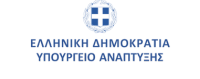 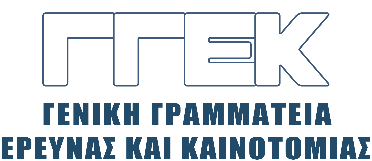 ΔΕΛΤΙΟ ΤΥΠΟΥ       	                                                                                               03.11.2023Συμμετοχή του Γενικού Γραμματέα Έρευνας και Καινοτομίας, κ. Αθανάσιου Κυριαζή, στο 3ο Συνέδριο της Ένωσης Αναλογιστών Ελλάδοςμε θέμα: «Νέες Τεχνολογίες και (Αντ)Ασφάλιση - Ηεπόμενη ημέρα»Μέγαρο Μουσικής Αθηνών, 3 Νοεμβρίου 2023Την Παρασκευή, 3 Νοεμβρίου 2023, ο Γενικός Γραμματέας Έρευνας και Καινοτομίας, κ. Αθανάσιος Κυριαζής, συμμετείχε στο 3ο Συνέδριο της Ένωσης Αναλογιστών Ελλάδος με θέμα: «Νέες Τεχνολογίες και (Αντ)Ασφάλιση – Η επόμενη ημέρα», το οποίο διεξήχθη στο Μέγαρο Μουσικής Αθηνών. Στον χαιρετισμό του ο κ. Κυριαζής, αρχικά, αναφέρθηκε στην ανάγκη εκπόνησης Εθνικών πολιτικών αντιμετώπισης των αποτελεσμάτων της Κλιματικής Αλλαγής, επισημαίνοντας ότι η ΓΓΕΚ με τους εποπτευόμενους ερευνητικούς φορείς αλλά και τα ακαδημαϊκά ιδρύματα έχουν δρομολογήσει πρωτοβουλίες και δράσεις έρευνας και καινοτομίας για την υποστήριξη των φιλόδοξων στόχων της Πράσινης Συμφωνίας αλλά και των εξίσου φιλόδοξων στόχων που έχουν τεθεί σε εθνικό επίπεδο. Στο πλαίσιο αυτό, αναφέρθηκε στο Εθνικό Δίκτυο για την Κλιματική Αλλαγή - CLIMACT, μια οριζόντια εμβληματική πρωτοβουλία με ισχυρή κοινωνική διάσταση και δυναμική καινοτομίας αλλά και στην πολύ αξιόλογη δραστηριότητα των Ερευνητικών Κέντρων της χώρας σε πολλά άλλα πεδία σχετικά με την αντιμετώπιση της κλιματικής αλλαγής, την προστασία του περιβάλλοντος,  την πιο αποδοτική χρήση των πόρων και τη μετάβαση σε μια οικονομία απαλλαγμένη από τον άνθρακα. Ακολούθως, ο κ. Κυριαζής έκανε λόγο για το γενικότερο έργο που επιτελούν οι εποπτευόμενοι φορείς της ΓΓΕΚ  και σε άλλους τομείς, όπως η Βιοτεχνολογία, η Υγεία και τα Φάρμακα, τονίζοντας ότι τα αποτελέσματά τους παράγουν πληροφορίες που είναι ιδιαίτερα χρήσιμες για τους αναλογιστές και κατά συνέπεια για τις ασφαλιστικές εταιρείες. Τέλος, ο κ. Κυριαζής παρατήρησε ότι τα Ερευνητικά Κέντρα είναι διαθέσιμα για σχετικές συνεργασίες, ώστε τα αποτελέσματά τους να διαχέονται και να αξιοποιούνται με τον καλύτερο δυνατό τρόπο για την οικονομία και την κοινωνία.  